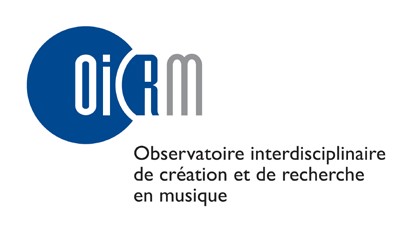 Programme de soutien au développement stratégique de la rechercheL’OICRM offre à ses membres réguliers et exceptionnellement à ses membres associés (affiliés à une université québécoise) la possibilité de déposer une demande de subvention au comité scientifique pour le démarrage de projets de recherche. Le programme est destiné à financer les étapes de développement initial d’un projet de recherche dans l’optique de déposer dans l’année qui suit l’octroi d’une subvention de la part de l’OICRM, une demande de subvention dans l’un des grands programmes du FRQ-SC ou du CRSH. Une subvention accordée dans le cadre de ce programme pourra aussi servir à financer les dernières étapes d’un projet en voie d’être terminé et qui ne bénéficie plus de soutien financier. Le programme de développement de la recherche de l’OICRM a pour principal objectif d’apporter une aide financière au démarrage d’un projet de recherche en soutenant l’engagement d’étudiants aux 3 cycles et ainsi permettre aux chercheurs de réaliser les premières étapes d’un projet de recherche, incluant la mise sur pied d’une équipe, la réalisation des recherches initiales en matière d’état de la recherche, d’expérimentation et de rédaction du projet susceptible d’être déposé à un organisme de financement de la recherche externe. Lorsque le projet soumis nécessitera un déplacement pour une exploration préliminaire d’un terrain d’enquête ou d’étude, les frais de ce déplacement pourront être pris en considération.Les projets qui seront soutenus devront s’inscrire dans l’un des trois axes de recherche de l’OICRM et faire la démonstration de leur impact sur le développement des activités de recherche au sein de l’OICRM. Le comité scientifique privilégiera les projets interdisciplinaires. En ce qui a trait à la recherche-création, le comité scientifique rappelle que c’est la nature du projet qui détermine s’il s’agit d’un projet de recherche-création ou pas.Les projets peuvent être menés individuellement ou en équipe. Ils devront aussi faire la preuve de l’intégration des étudiants à toutes les étapes de leur réalisation puisque l’essentiel du programme est assujetti à l’engagement d’auxiliaires de recherche.Les projets admissibles ne doivent pas avoir fait l’objet d’un soutien financier direct d’un organisme subventionnaire (FRQ-SC, CRSH, etc.) à l’exception de projets qui s’inscriraient dans le cadre d’une fin de parcours d’un projet, dont le financement FRQ-SC ou CRSH s’est terminé dans les 12 mois précédents l’octroi de la subvention de l’OICRM. Dans ce cas, le chercheur doit démontrer que le financement de l’OICRM est essentiel pour terminer le projet et qu’il aura un impact positif sur la diffusion des résultats de recherche.Les projets admissibles peuvent par contre bénéficier d’un soutien financier autre que celui du FRQ- SC ou de CRSH. Dans ce cas, le chercheur devra faire la démonstration de la complémentarité dessources de financement.Subvention maximale : 7000$ (Le montant sera alloué en fonction de l’enveloppe   disponible)Les projets seront sélectionnés et évalués par le sous-comité scientifique du site de l’Université de Montréal selon les critères d’évaluation généralement utilisés  dans  les  jurys  des  concours  du CRSH    et    du    FRQ-SC.    L’avis     d’un     expert     externe     pourra     être     requis. Le comité de sélection demandera alors au candidat de fournir une courte liste d’évaluateurs externes.Dates limite : 28 février 2017Les dossiers doivent être envoyés au format pdf par courriel à Christine Paré, coordonnatrice de l’OICRM : christine.pare@umontreal.caLes membres de l’Université Laval doivent envoyer leur dossier à Pascal Landry : pascal.landry.2@ulaval.caProgramme de soutien au développement stratégique de la recherche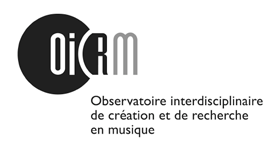 Nom / Last Name :Prénom / First name :	Téléphone / Telephone :Adresse / Address :Ville / City :Province :Code postal / Postal Code :	Pays / Country :Titre du projet : Annexes :Description du projet CV commun canadienDescription du projetRésumé :Projet détaillé : 3 pages maximumLe projet bénéficie-t-il déjà d’un financement externe ou interne à l’OICRM (incluant les laboratoires)?Décrire la nature interdisciplinaire du projet.Ce projet mène-t-il à une demande de subvention plus importante ? Si oui, expliquez la démarche et indiquez le ou les programmes visés. Prière de cocher ou de mettre en gras l’organisme correspondant. Subvention institutionnelle-CRSH :  Fonds de recherche du Québec – Société et culture (FRQ-SC) :  Conseil des arts et des lettres du Québec :  Conseil de recherches en sciences humaines (CRSH) :  Chaires de recherche du Canada :  Fondation canadienne pour l’innovation :  Centre de recherches pour le développement international (CRDI) :  Conseil des Arts du Canada :  Fédération Canadienne des Sciences Humaines – PAES :  Patrimoine Canadien :  Autre :  Quels sont les membres réguliers, associés ou affiliés (chercheurs professionnels) de l’OICRM qui participeront au projet ? Quels rôles joueront-ils?Quels sont les membres étudiants de l’OICRM qui participeront au projet ?Indiquer avec précision le rôle de chaque étudiant engagé dans le cadre du projet.BudgetJustification du budgetAuxiliaires de recherche1er cycle2e cycle3e cycleChercheursChercheurs postdoctorauxRémunération chercheurs professionnelsFrais de déplacement et de séjour chercheurs invitésFrais de déplacement et de séjour du membre (ou de l’équipe)Frais d’équipementTOTAL0.00 $